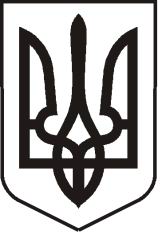 УКРАЇНАЛУГАНСЬКА   ОБЛАСТЬПОПАСНЯНСЬКАМІСЬКА  РАДАВИКОНАВЧИЙ КОМІТЕТРIШЕННЯ18 грудня 2018 року                       м. Попасна		                              №117  Про схвалення проекту Програмиорганізаційного, інформаційно-аналітичногота матеріально-технічного забезпечення діяльності Попаснянської міської ради та її виконавчого комітету на 2019 рікРозглянувши Програму організаційного, інформаційно-аналітичного та матеріально-технічного забезпечення діяльності Попаснянської міської ради та її виконавчого комітету на 2019 рік, керуючись ст. 52 Закону України  «Про місцеве самоврядування в Україні», виконавчий комітет Попаснянської міської ради ВИРІШИВ:1. Схвалити проект Програми організаційного, інформаційно-аналітичного та матеріально-технічного забезпечення діяльності Попаснянської міської ради та її виконавчого комітету на 2019 рік (програма додається).2. Доручити міському голові винести її на розгляд чергової сесії міської ради.3. Контроль за виконанням  даного рішення покласти на  фінансово-господарський відділ виконкому міської ради (Омельченко Я.С.).   Міський голова                                                                              Ю.І. Онищенко                                                                                     Додаток 	             до рішення виконавчого комітету	             від  18.12.2018  № 117Програмаорганізаційного, інформаційно-аналітичного та матеріально-технічного забезпечення діяльності Попаснянської міської ради та її виконавчого комітету на 2019 рік.ПАСПОРТ ПРОГРАМИ2. Мета програми

 Здійснення  ефективного керівництва  і управління у сфері діяльності Попаснянської міської ради та її виконавчого комітету, направленої на  здійснення функції і повноважень органів місцевого самоврядування від  імені територіальної громади та в їх інтересах.
3.Завдання програми

1) підготовка програм соціально-економічного та культурного розвитку сіл, селищ, міст, цільових програм з інших питань самоврядування, подання їх на затвердження ради, організація їх виконання; подання раді звітів про хід і результати виконання цих програм;2) забезпечення збалансованого економічного та соціального розвитку відповідної території, ефективного використання природних, трудових і фінансових ресурсів;3) забезпечення складання балансів фінансових, трудових ресурсів, грошових доходів і видатків, необхідних для управління соціально-економічним і культурним розвитком відповідної території, а також визначення потреби у місцевих будівельних матеріалах, паливі;4) попередній розгляд планів використання природних ресурсів місцевого значення на відповідній території, пропозицій щодо розміщення, спеціалізації та розвитку підприємств і організацій незалежно від форм власності, внесення у разі потреби до відповідних органів виконавчої влади пропозицій з цих питань;5) залучення на договірних засадах підприємств, установ та організацій незалежно від форм власності до участі в комплексному соціально-економічному розвитку сіл, селищ, міст, координація цієї роботи на відповідній території;6) розміщення на договірних засадах замовлень на виробництво продукції, виконання робіт (послуг), необхідних для територіальної громади, на підприємствах, в установах та організаціях;7) здійснення функцій з складання, виконання бюджету міста, контролю за витрачанням коштів розпорядниками бюджетних коштів, а також інші функції, пов’язані з управлінням бюджетними коштами, матеріальними та не матеріальними ресурсами; 8) загальна організація виконання бюджету міста, координація діяльності учасників бюджетного процесу з питань виконання бюджету, формування звітів про виконання бюджету;9) забезпечення доступу до публічної інформації та системного і оперативного оприлюднення інформації Попаснянської міської ради;10) контроль за дотриманням законодавства розпорядниками бюджетних коштів, одержувачами бюджетних коштів, підприємствами, установами та організаціями, що належать до комунальної власності;11) здійснення заходів, щодо  збільшення надходжень до міського бюджету та економного й раціонального використання бюджетних коштів, своєчасного фінансування видатків. 4. Строки та етапи виконання програми

Програма діє протягом 2019  року.5. Напрями використання бюджетних коштів

Видатки, пов’язані з утриманням  виконавчого комітету Попаснянської міської ради на здійснення повноважень у сфері місцевого самоврядування.6. Ресурсне забезпечення програми
Фінансування на виконання зазначеної програми здійснюється за рахунок коштів міського бюджету. Обсяг асигнувань складає:
2019 рік – 8277,0 тис.грн. кошти загального фонду, 100,0 тис.грн спеціального фонду.	Протягом року обсяг фінансування програми за рахунок міського бюджету може змінюватись відповідно до рішень міської ради про внесення змін до міського бюджету на відповідний рік.7. Організація управління та контролю за ходом виконання програми Фінансово-господарський відділ виконавчого комітету Попаснянської  міської ради здійснює виконання програми та готує звіт про її виконання. Розробляє та затверджує паспорт бюджетної програми і складає звіт про його виконання, здійснює аналіз показників виконання бюджетної програми. Забезпечує організацію та ведення бухгалтерського обліку, складання та подання фінансової і бюджетної звітності у порядку, встановленому законодавством.Основні результативні показникиМіський голова                                                                           Ю.І.Онищенко                             				Назва програмиПрограма організаційного, інформаційно-аналітичного та матеріально-технічного забезпечення діяльності Попаснянської міської ради та її виконавчого комітету на 2019 рік.Підстава для розробки1. Бюджетний кодекс України від 08.07.2010 № 2456-VI 2.Закон України «Про службу в органах місцевого самоврядування в Україні» від 07.06.2001 № 2493-III3. Закон України « Про місцеве самоврядування в Україні» від 21.05.1997 № 280/97-ВР4. Закон України «Про Держбюджет України на 2019рік» від 23.11.2018 №2629-VIII  Розробник Програми Виконавчий комітет Попаснянської міської ради Відповідальний виконавець ПрограмиФінансово-господарський відділ виконавчого комітету Попаснянської міської радиВідповідальний виконавець ПрограмиФінансово-господарський відділ виконавчого комітету Попаснянської міської радиМета програмиОрганізаційне, інформаційно-аналітичне та матеріально-технічне забезпечення діяльності Попаснянської міської ради та її виконавчого комітетуМета програмиОрганізаційне, інформаційно-аналітичне та матеріально-технічне забезпечення діяльності Попаснянської міської ради та її виконавчого комітетуМета програмиОрганізаційне, інформаційно-аналітичне та матеріально-технічне забезпечення діяльності Попаснянської міської ради та її виконавчого комітетуТермін реалізації Програми2019 рікПерелік джерел фінансування, які беруть участь у виконанні Програми Кошти місцевого бюджетуПерелік джерел фінансування, які беруть участь у виконанні Програми Кошти місцевого бюджетуПерелік джерел фінансування, які беруть участь у виконанні Програми Кошти місцевого бюджетуЗагальний обсяг фінансових ресурсів, необхідних для виконання Програми за кошти місцевого бюджетукошти загального фонду     - 8377,0 тис.грн.кошти спеціального фонду   - 100,0 тис.грн. КФКВКОргани місцевого самоврядування     КПКВК 0210150Загальний фондСпеціальнийфондРазом2110 Оплата праці 5577,05577,02120Нарахування на оплату праці1227,01227,02210Предмети, матеріали, обладнання та інвентар420,020,0440,02240Оплата послуг (крім комунальних)307,0307,02250Видатки на відрядження12,012,02270Оплата енергоносіїв769,0769,02800Інші видатки65,065,03110Придбання обладнання і предметів довгострокового користування80,080,0ВСЬОГО8377,0100,08477,0№ п/пНазва показникаОдиниці виміруОрієнтований обсяг1234Показники затратПоказники затрат1.Кількість штатних одиницьод.35,0в т.ч.осіб місцевого самоврядуванняод.           24,0Витрати на установутис. грн8477,0Показники продуктуПоказники продукту1.Кількість отриманих листів, звернень, контрольних карток шт.17975482.кількість підготовлених: проектів рішень міської ради,виконавчого комітету,проектів розпоряджень міського голови, договорів, доповідних записок, службових розпоряджень, наказів.шт.526993503203. кількість підготовлених та відправлених контролів, звітів, інформацій (щоденні, щомісячні, квартальні, річні, за запитом)шт.25994. кількість підготовлених:- довідок про зміну помісячного розпису,   річних призначень,  лімітних довідок про бюджетні асигнування з міського бюджету, реєстрів змін до затверджених показників міського бюджету та змін,бюджетних  зобов’язань, бюджетних фінансових зобов’язань розпорядників (одержувачів ) бюджетних коштів, розпоряджень на фінансування видатків міського бюджету, платіжних доручень .шт.131190256365Показники ефективностіПоказники ефективності1.Кількість отриманих листів, звернень, контрольних карток на одного працівникаОд/чол672.кількість підготовлених: проектів рішень міської ради, виконавчого комітету, проектів розпоряджень міського голови, договорів, доповідних записок, службових розпоряджень, наказів на одного працівника.Од/чол373.кількість підготовлених та відправлених контролів, звітів, інформацій(щоденні, щомісячні, квартальні, річні, за запитом) на одного працівникаОд/чол744.кількість підготовлених  на одного працівника:довідок про зміну помісячного розпису,  річних призначень,  лімітних довідок про бюджетні асигнування з міського бюджету, реєстрів змін до затверджених показники міського бюджету та змін;  бюджетних коштів, розпоряджень на фінансування видатків міського бюджету, платіжних доручень .Од/чол26Витрат на одного працівникаТис грн. /чол242,2Показники якостіПоказники якості1.Рівень вчасно виконаних доручень, звернень, листів, контрольних карток %1002.Відсоток вчасно підготовлених проектів рішень міської ради, виконавчого комітету, проектів розпоряджень міського голови, доповідних записок, службових розпоряджень, наказів.%1003.Рівень вчасно підготовлених  та відправлених контролів, звітів, інформацій (щоденні, щомісячні, квартальні, річні, за запитом)%1004. Рівень вчасно підготовлених:довідок про зміну помісячного розпису,  річних призначень,  лімітних довідок про бюджетні асигнування з міського бюджету, реєстрів змін до затверджених показники міського бюджету та змін бюджетних  зобов’язань, бюджетних фінансових зобов’язань розпорядників (одержувачів ) бюджетних коштів, розпоряджень на фінансування видатків міського бюджету, платіжних доручень .%100